Lección 4: Dibujemos figuras planasDescribamos y dibujemos figuras.Calentamiento: Observa y pregúntate: Papel de puntos¿Qué observas?
¿Qué te preguntas?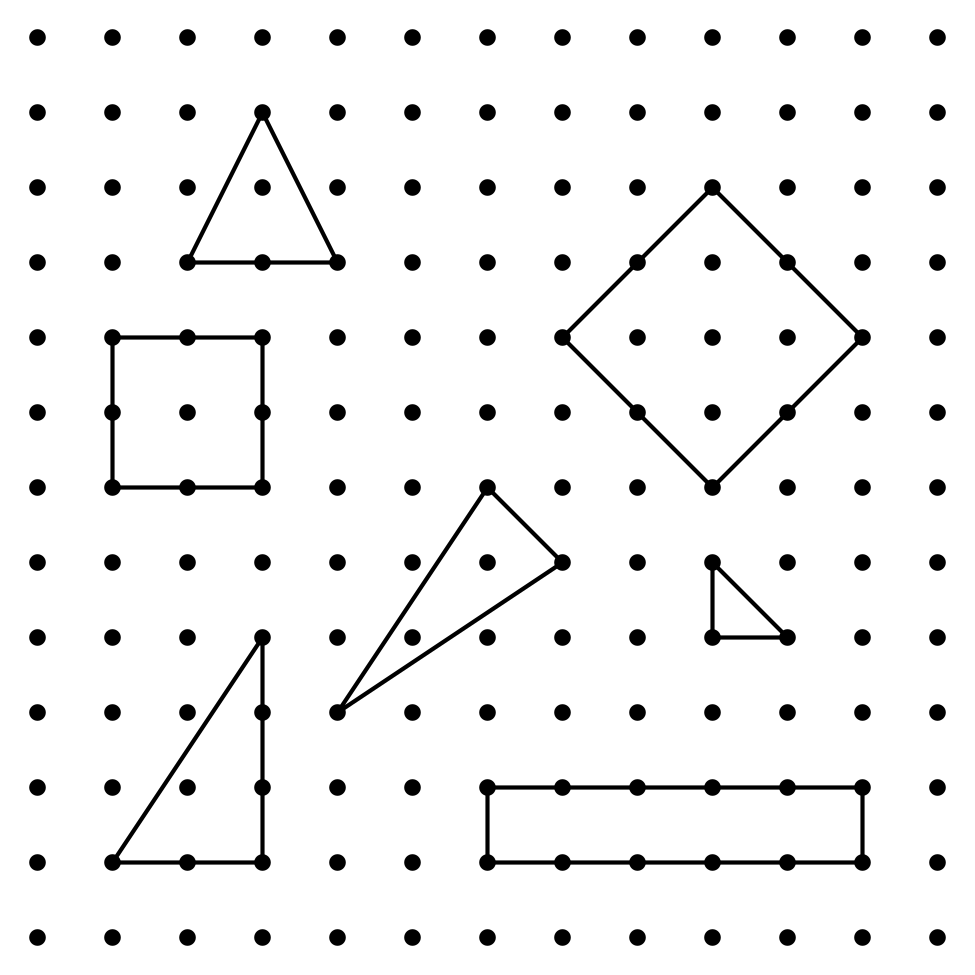 4.1: Dibujemos figuras en papel de puntosToma una tarjeta de figura.Cada compañero dibuja la figura en el papel de puntos.Por turnos, describan la figura que dibujaron.4.3: Centros: Momento de escogerEscoge un centro.Captura cuadrados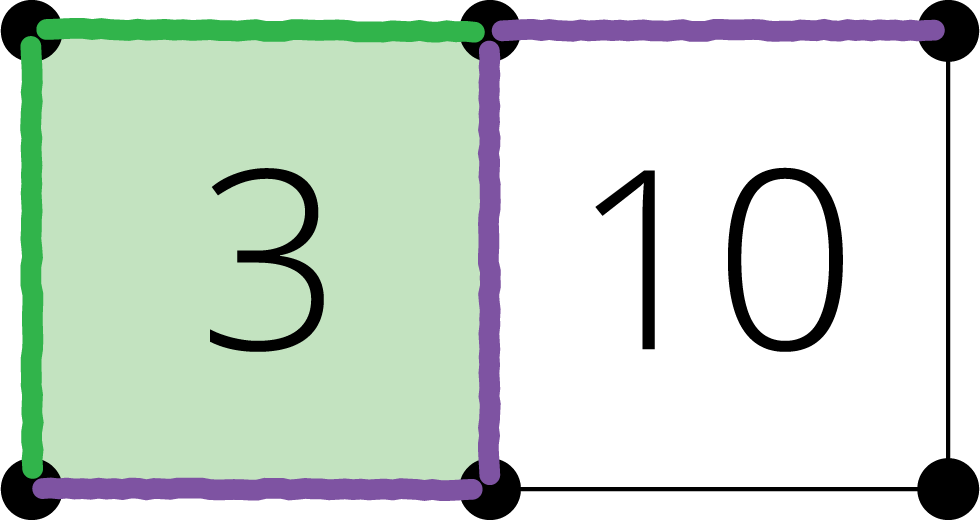 Compara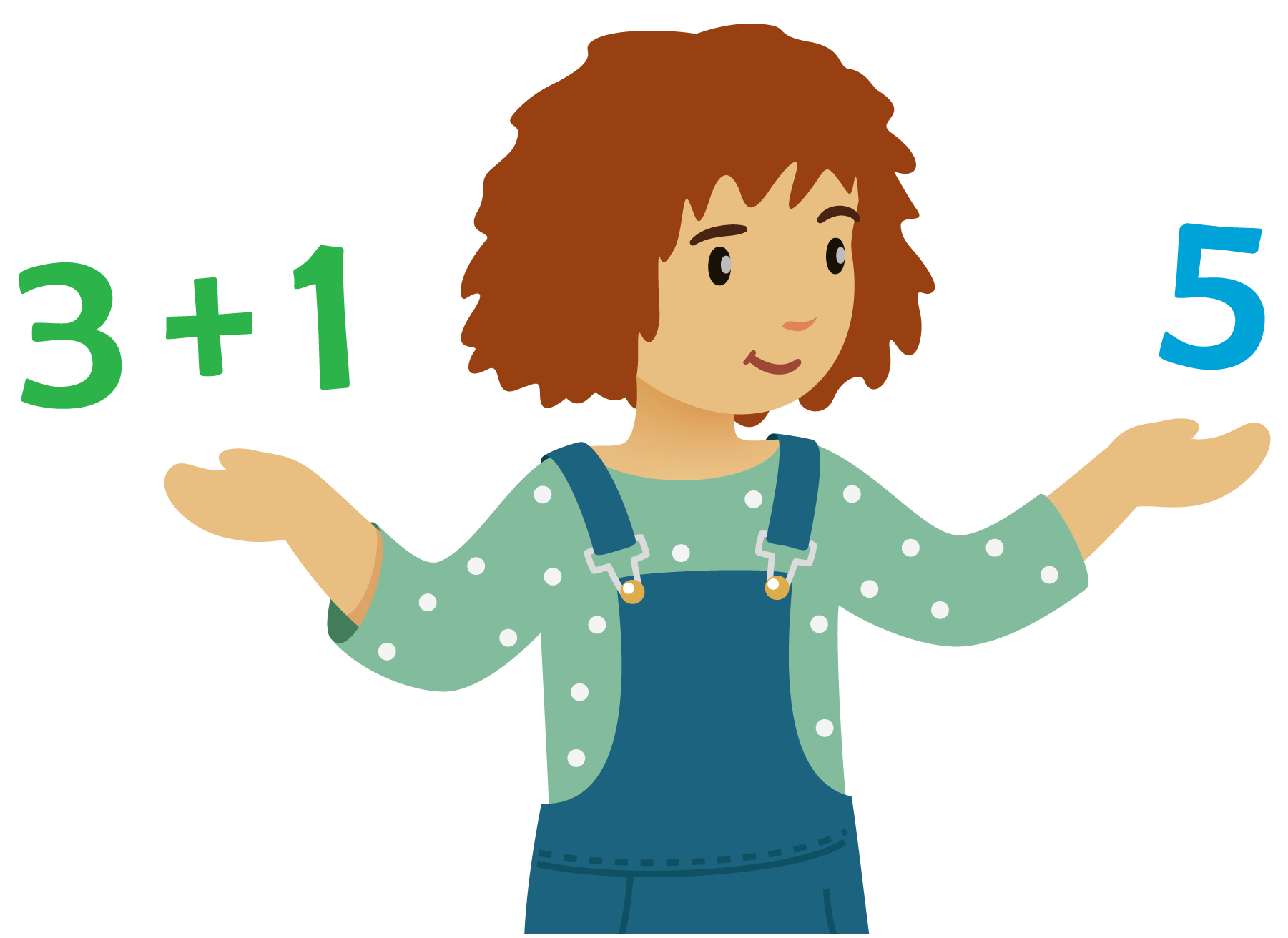 ¿Qué tan cerca?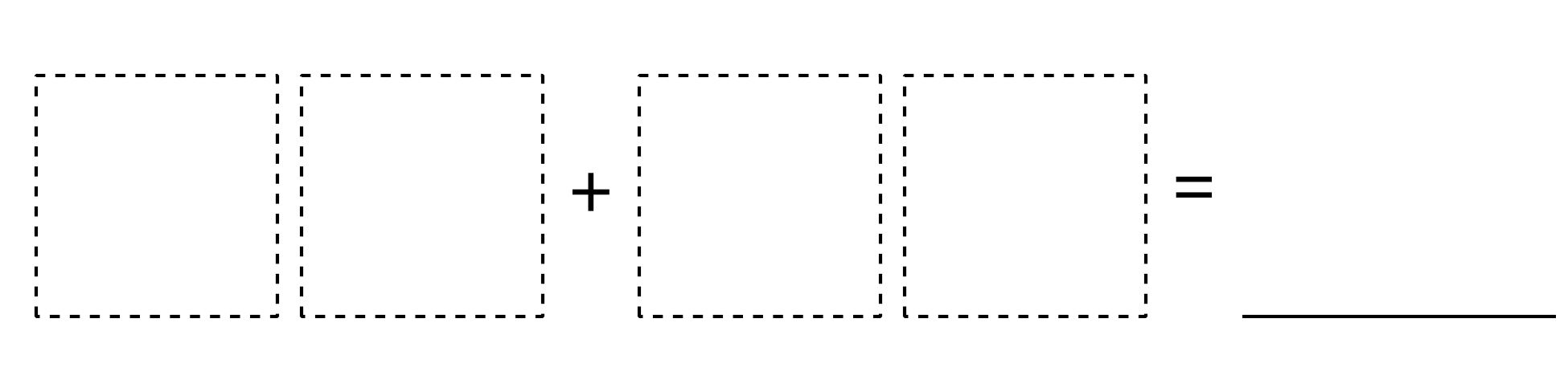 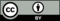 © CC BY 2021 Illustrative Mathematics®